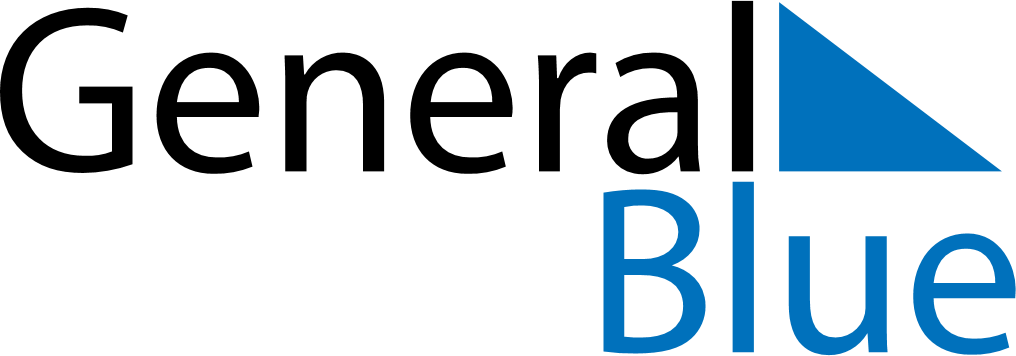 January 2030January 2030January 2030January 2030New ZealandNew ZealandNew ZealandMondayTuesdayWednesdayThursdayFridaySaturdaySaturdaySunday1234556New Year’s DayDay after New Year’s Day78910111212131415161718191920212223242526262728293031